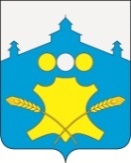 АдминистрацияБольшемурашкинского муниципального районаНижегородской областиПОСТАНОВЛЕНИЕ24.02.2014 г.                                                                     № 90ОБ УТВЕРЖДЕНИИ В НОВОЙ РЕДАКЦИИ МУНИЦИПАЛЬНОЙ ЦЕЛЕВОЙ  ПРОГРАММЫ «РАЗВИТИЕ МУНИЦИПАЛЬНОЙ СЛУЖБЫБОЛЬШЕМУРАШКИНСКОГО МУНИЦИПАЛЬНОГО РАЙОНА НА 2012 - 2014 ГОДЫ»В соответствии со статьей 35 Федерального закона от 2 марта 2007 года            № 25-ФЗ "О муниципальной службе в Российской Федерации", в целях развития муниципальной службы Большемурашкинского муниципального района, повышения эффективности деятельности органов местного самоуправления и результативности профессиональной служебной деятельности муниципальных служащих  администрация Большемурашкинского муниципального района п о с т а н о в л я е т:1. Утвердить в новой редакции прилагаемую муниципальную    Программу «Развитие муниципальной службы Большемурашкинского муниципального района на 2012 - 2014 годы» (далее - Программа).2. Определить координатором Программы управление делами администрации Большемурашкинского муниципального района.        3. Обеспечить размещение настоящего постановления на официальном сайте администрации  Большемурашкинского муниципального района в сети Интернет.4. Начальнику финансового управления (Н.В.Лобанова) ежегодно при формировании районного бюджета предусматривать выделение средств на реализацию мероприятий Программы с ежегодным уточнением объемов финансирования.        5. Контроль за исполнением настоящего постановления возложить на управление делами администрации района (И.Д.Садкова).Глава администрации района                                                           В.В.КокуринУтвержденапостановлением администрации Большемурашкинскогомуниципального районаПРОГРАММАРАЗВИТИЯ МУНИЦИПАЛЬНОЙ СЛУЖБЫ БОЛЬШЕМУРАШКИНСКОГОМУНИЦИПАЛЬНОГО РАЙОНА НА 2012 - 2014 ГОДЫПАСПОРТ ПРОГРАММЫ1.АНАЛИЗ И ОЦЕНКА ПРОБЛЕМЫ, РЕШЕНИЕ КОТОРОЙ ОСУЩЕСТВЛЯЕСЯ  ПУТЕМ  РЕАЛИЗАЦИИ  ПРОГРАММЫ    В современных условиях профессиональность кадров органов местного самоуправления имеет очень важную роль. Подготовка кадров для администрации Большемурашкинского муниципального района Нижегородской области является одним из инструментов повышения эффективности муниципального управления.    Недостаток профессиональных знаний и профессиональных навыков муниципальных служащих приводит к низкому качеству управленческих решений и как следствие, к потере авторитета органов местного самоуправления.   В целях повышения результативности деятельности муниципальных служащих необходимо сформировать единую систему профессионального обучения, повышения квалификации и подготовки кадров для администрации и структурных подразделений администрации Большемурашкинского муниципального района Нижегородской области.   Реализация программы должна способствовать формированию у муниципальных служащих необходимых профессиональных знаний, умений и навыков, позволяющих эффективно  выполнять должностные обязанности в администрации и структурных подразделениях администрации Большемурашкинского муниципального района Нижегородской области.   Выполнение мероприятий Программы позволит обеспечить результативность деятельности органов местного самоуправления района, которая выразится как в повышении рейтинга конкретных специалистов, так и органов местного самоуправления Большемурашкинского муниципального района в целом.   Создание Программы вызвано необходимостью развития муниципальной службы, повышения эффективности деятельности органов местного самоуправления.2. ОСНОВНЫЕ ЦЕЛИ И ЗАДАЧИ ПРОГРАММЫ, СРОКИ И ЭТАПЫ                  РЕАЛИЗАЦИИОсновными задачами Программы являются:-совершенствование нормативно-правовой базы по вопросам развития муниципальной службы;-разработка и внедрение муниципальных правовых актов, регулирующих отношения, связанные с поступлением на муниципальную службу, ее прохождением и прекращением;-исключение неэффективных механизмов решения вопросов местного значения и реализации отдельных государственных полномочий;-совершенствование системы управления кадровыми процессами в организации муниципальной службы;-повышение профессиональной заинтересованности муниципальных служащих в длительном прохождении муниципальной службы путем совершенствования общего психологического и мотивационного климата;-повышение эффективности и результативности муниципальной службы- повышение качества и доступности муниципальных услуг;-обеспечение равного доступа граждан к муниципальной службе;- повышение качества исполнения муниципальными служащими должностных обязанностей и оказываемых ими услуг;- проведение кадровой политики, предполагающей учет моральных, деловых и профессиональных и иных качеств муниципальных служащих;- целенаправленное профессиональное развитие муниципальных служащих;- совершенствование кадровой работы и управления персоналом в органах местного самоуправления;      - упорядочение и конкретизация прав и обязанностей муниципальных служащих, закрепленных в должностных инструкциях;- оценка эффективности выполнения муниципальными служащими должностных обязанностей;- формирование в обществе привлекательного образа муниципального служащего, привлечение молодежи к выбору данной профессии;- разработка и реализация мероприятий по противодействию коррупции;- развитие механизма выявления и разрешения конфликта интересов на муниципальной службе;- обеспечение стабильности кадрового состава и оптимизации численности органов местного самоуправления;- изучение, обобщение и распространение передового опыта по вопросам управления персоналом и организации муниципальной службы;-формирование кадрового резерва для замещения вакантных должностей муниципальной службы;- повышение профессионального уровня муниципальных служащих (подготовка, профессиональная переподготовка, повышение квалификации и стажировка);-рациональная расстановка кадров с учетом их профессиональной подготовки, квалификации и опыта работы, оценки результатов служебной деятельности муниципальных служащих, создание условий для их должностного роста;       -внедрение механизмов выявления и разрешения конфликтов интересов на муниципальной службе, формирование культуры служебного поведения муниципальных служащих;      -оценка  профессиональной служебной деятельности муниципальных служащих посредством проведения аттестации;     -обеспечение проведения мероприятий по охране труда муниципальных служащих;    -обеспечение предоставления социальных гарантий муниципальным служащим в соответствии с законодательством  и муниципальными правовыми актами;   -формирование единого роста должностей муниципальных служащих;      В целях эффективного решения этих задач необходимо руководствоваться следующими принципами:-постоянной адаптацией целей и задач кадровой работы к изменяющимся политическим, социальным и экономическим условиям;-регулярной оценкой эффективности деятельности администрации, ее отраслевых органов, руководителей и специалистов;-совершенствованием методов и технологий кадровой работы;- обеспечением гарантий для муниципальных служащих, установленных действующим законодательством.   Сроки реализации Программы рассчитаны на 2012-2014 годы.   Сроки выполнения отдельных мероприятий определяются в зависимости от их масштабов и технологий кадровой работы.   Программа имеет два основных раздела:1. Мероприятия по развитию муниципальной службы.2. Мероприятия, направленные на противодействие коррупции.Также структура Программы обусловлена, с одной стороны, высокими требованиями, предъявляемыми к профессиональному облику муниципального служащего, а с другой - к воспитанию и развитию высоких морально-деловых качеств муниципальных служащих, позволяющих минимизировать такие негативные проявления, как конфликт интересов, коррупционные проявления и другие.Ожидаемые результаты реализации Программы:- формирование эффективного кадрового потенциала муниципальной службы, совершенствование знаний и умений муниципальных служащих;- совершенствование и создание муниципальной правовой и методической базы, обеспечивающей дальнейшее развитие муниципальной службы и эффективная деятельность, направленная на положительное решение вопросов местного значения и переданных государственных полномочий;- повышение престижа муниципальной службы за счет роста профессионализма и компетентности муниципальных служащих;- снижение потенциальной угрозы коррупционных действий со стороны муниципальных служащих.          3. Основные целевые индикаторы         Решение задач, поставленных в настоящей программе, позволит достичь следующих результатов:1) доля муниципальных служащих, прошедших повышение квалификации и профессиональную переподготовку, принявших участие в научно-практических конференциях, семинарах, тренингах, деловых играх (от общего количества муниципальных служащих):-по состоянию на конец 2013 года – не менее 15%;-по состоянию на конец 2014 года – не менее 10%.2) доля муниципальных служащих, подлежащих аттестации и прошедших аттестацию в отчетном году:-2014 год – 100%3) количество муниципальных служащих, имеющих высшее профессиональное образование:-по состоянию на конец 2013 года – не менее 97%;-по состоянию на конец 2014 года – не менее 100%.Приложениек Программе развития муниципальной службыБольшемурашкинского муниципального районаПЕРЕЧЕНЬМЕРОПРИЯТИЙ, ПРЕДУСМОТРЕННЫХ МУНИЦИПАЛЬНОЙ ЦЕЛЕВОЙ  ПРОГРАММОЙ «РАЗВИТИЕМУНИЦИПАЛЬНОЙ СЛУЖБЫ БОЛЬШЕМУРАШКИНСКОГО МУНИЦИПАЛЬНОГО РАЙОНА НА 2012-2014 ГОДЫ»Наименование    
Программы       Программа  развития  муниципальной  службы  Большемурашкинского
муниципального района (далее - Программа)               Основание для
разработки
Программы       Федеральный закон от  2  марта  2007  года  N  25-ФЗ  "О муниципальной службе в Российской Федерации";            
Указ Президента Российской Федерации от  10  марта  2009 года N 261 "О Федеральной  программе  "Реформирование  и развитие  системы  государственной   службы   Российской Федерации";Закон Нижегородской области от 3 августа 2007 года № 99-З «О муниципальной службе в Нижегородской области»                                             Заказчик        
Программы       Администрация Большемурашкинского муниципального района            Разработчик     
Программы       Управление делами                                           Основные цели  и
задачи Программы - обеспечение равного доступа  граждан  к  муниципальной службе;                                                  
-  создание  социально-экономических  условий   развития муниципальной службы;                                   
-  повышение  профессионального   уровня   муниципальных служащих в целях  формирования  высококвалифицированного кадрового состава;                                       
- развитие механизма предупреждения коррупции, выявления и разрешения конфликта интересов на муниципальной службе;
- упорядочение и конкретизация полномочий  муниципальных служащих;                                           
Исполнители     
Программы       Администрация и структурные подразделения администрации Большемурашкинского муниципального района                     Объем          и
источники       
финансирования  
Программы       Средства на реализацию Программы, предусматриваемые  при
формировании местного бюджета на соответствующий год    Контроль      за
исполнением     
Программы       Контроль за реализацией  мероприятий  Программы  осуществляет координатор Программы                                   Наименование мероприятияСроки    
исполне-нияИсполни-тели
мероприя-тийОбъемы финансирования (по    годам, в разрезе источников)  
          (тыс. руб.)Объемы финансирования (по    годам, в разрезе источников)  
          (тыс. руб.)Объемы финансирования (по    годам, в разрезе источников)  
          (тыс. руб.)Объемы финансирования (по    годам, в разрезе источников)  
          (тыс. руб.)Объемы финансирования (по    годам, в разрезе источников)  
          (тыс. руб.)Объемы финансирования (по    годам, в разрезе источников)  
          (тыс. руб.)Объемы финансирования (по    годам, в разрезе источников)  
          (тыс. руб.)Объемы финансирования (по    годам, в разрезе источников)  
          (тыс. руб.)Объемы финансирования (по    годам, в разрезе источников)  
          (тыс. руб.)Объемы финансирования (по    годам, в разрезе источников)  
          (тыс. руб.)Объемы финансирования (по    годам, в разрезе источников)  
          (тыс. руб.)Наименование мероприятияСроки    
исполне-нияИсполни-тели
мероприя-тий20122012201320132013201320142014ВсегоВсегоПриме-ча-ние                  ВСЕГО по Программе:                  (местный бюджет)                  ВСЕГО по Программе:                  (местный бюджет)                  ВСЕГО по Программе:                  (местный бюджет)29,11029,110109568109568109568109568150000150000288678288678                    I. Мероприятия по развитию муниципальной службы                                         I. Мероприятия по развитию муниципальной службы                                         I. Мероприятия по развитию муниципальной службы                                         I. Мероприятия по развитию муниципальной службы                                         I. Мероприятия по развитию муниципальной службы                                         I. Мероприятия по развитию муниципальной службы                                         I. Мероприятия по развитию муниципальной службы                                         I. Мероприятия по развитию муниципальной службы                                         I. Мероприятия по развитию муниципальной службы                                         I. Мероприятия по развитию муниципальной службы                                         I. Мероприятия по развитию муниципальной службы                                         I. Мероприятия по развитию муниципальной службы                                         I. Мероприятия по развитию муниципальной службы                                         I. Мероприятия по развитию муниципальной службы                          1.1. При формировании кадрового состава муниципальной службы его основу должны     
     составлять специалисты, способные в современных условиях использовать в работе     
      эффективные технологии муниципального управления, в связи с чем необходимо:            1.1. При формировании кадрового состава муниципальной службы его основу должны     
     составлять специалисты, способные в современных условиях использовать в работе     
      эффективные технологии муниципального управления, в связи с чем необходимо:            1.1. При формировании кадрового состава муниципальной службы его основу должны     
     составлять специалисты, способные в современных условиях использовать в работе     
      эффективные технологии муниципального управления, в связи с чем необходимо:            1.1. При формировании кадрового состава муниципальной службы его основу должны     
     составлять специалисты, способные в современных условиях использовать в работе     
      эффективные технологии муниципального управления, в связи с чем необходимо:            1.1. При формировании кадрового состава муниципальной службы его основу должны     
     составлять специалисты, способные в современных условиях использовать в работе     
      эффективные технологии муниципального управления, в связи с чем необходимо:            1.1. При формировании кадрового состава муниципальной службы его основу должны     
     составлять специалисты, способные в современных условиях использовать в работе     
      эффективные технологии муниципального управления, в связи с чем необходимо:            1.1. При формировании кадрового состава муниципальной службы его основу должны     
     составлять специалисты, способные в современных условиях использовать в работе     
      эффективные технологии муниципального управления, в связи с чем необходимо:            1.1. При формировании кадрового состава муниципальной службы его основу должны     
     составлять специалисты, способные в современных условиях использовать в работе     
      эффективные технологии муниципального управления, в связи с чем необходимо:            1.1. При формировании кадрового состава муниципальной службы его основу должны     
     составлять специалисты, способные в современных условиях использовать в работе     
      эффективные технологии муниципального управления, в связи с чем необходимо:            1.1. При формировании кадрового состава муниципальной службы его основу должны     
     составлять специалисты, способные в современных условиях использовать в работе     
      эффективные технологии муниципального управления, в связи с чем необходимо:            1.1. При формировании кадрового состава муниципальной службы его основу должны     
     составлять специалисты, способные в современных условиях использовать в работе     
      эффективные технологии муниципального управления, в связи с чем необходимо:            1.1. При формировании кадрового состава муниципальной службы его основу должны     
     составлять специалисты, способные в современных условиях использовать в работе     
      эффективные технологии муниципального управления, в связи с чем необходимо:            1.1. При формировании кадрового состава муниципальной службы его основу должны     
     составлять специалисты, способные в современных условиях использовать в работе     
      эффективные технологии муниципального управления, в связи с чем необходимо:            1.1. При формировании кадрового состава муниципальной службы его основу должны     
     составлять специалисты, способные в современных условиях использовать в работе     
      эффективные технологии муниципального управления, в связи с чем необходимо:       Совершенствование   правовой
базы по вопросам прохождения
муниципальной службы        2012 - 2014 

администрация района,
структур-ные
подразделения 

администрация района,
структур-ные
подразделения    0   0   0   0   0   0   0    0 Создание     условий     для
планирования     устойчивого
карьерного             роста
муниципальных      служащих,
безупречно   и    эффективно
исполняющих      должностные
обязанности,             для
систематического  обновления
и ротации кадров            2012 - 2014 
администрация района,
структур-ные
подразделения 
администрация района,
структур-ные
подразделения    0   0   0   0   0   0   0    0 Внедрение     в     практику
кадровой   работы    органов
местного      самоуправления
правила,  в  соответствии  с
которым          длительное,
безупречное  и   эффективное
исполнение     муниципальным
служащим  своих  должностных
обязанностей          должно
учитываться  при  назначении
его      на      вышестоящую
должность,  присвоении   ему
классного чина или поощрении2012 - 2014 
администрация района,
 структурные  
подразделения 
администрация района,
 структурные  
подразделения    0   0   0   0   0   0   0    0 Привлечение на муниципальную
службу молодых  инициативных
специалистов,  воспитание  в
сотрудниках  преемственности
кадров                      2012 - 2014 
администрация района,
структур-ные
подразделения 
администрация района,
структур-ные
подразделения    0   0   0   0   0   0   0    0 Предоставление   возможности
прохождения       студентами
практики в органах  местного
самоуправления              2012 - 2014 
администрация района,
структур-ные
подразделения 
администрация района,
структур-ные
подразделения    0   0   0   0   0   0   0    0  1.2. В целях повышения эффективности муниципального управления, оптимизации затрат на  
содержание муниципальных служащих и развития ресурсного обеспечения муниципальной службы
                                      необходимо:                                        1.2. В целях повышения эффективности муниципального управления, оптимизации затрат на  
содержание муниципальных служащих и развития ресурсного обеспечения муниципальной службы
                                      необходимо:                                        1.2. В целях повышения эффективности муниципального управления, оптимизации затрат на  
содержание муниципальных служащих и развития ресурсного обеспечения муниципальной службы
                                      необходимо:                                        1.2. В целях повышения эффективности муниципального управления, оптимизации затрат на  
содержание муниципальных служащих и развития ресурсного обеспечения муниципальной службы
                                      необходимо:                                        1.2. В целях повышения эффективности муниципального управления, оптимизации затрат на  
содержание муниципальных служащих и развития ресурсного обеспечения муниципальной службы
                                      необходимо:                                        1.2. В целях повышения эффективности муниципального управления, оптимизации затрат на  
содержание муниципальных служащих и развития ресурсного обеспечения муниципальной службы
                                      необходимо:                                        1.2. В целях повышения эффективности муниципального управления, оптимизации затрат на  
содержание муниципальных служащих и развития ресурсного обеспечения муниципальной службы
                                      необходимо:                                        1.2. В целях повышения эффективности муниципального управления, оптимизации затрат на  
содержание муниципальных служащих и развития ресурсного обеспечения муниципальной службы
                                      необходимо:                                        1.2. В целях повышения эффективности муниципального управления, оптимизации затрат на  
содержание муниципальных служащих и развития ресурсного обеспечения муниципальной службы
                                      необходимо:                                        1.2. В целях повышения эффективности муниципального управления, оптимизации затрат на  
содержание муниципальных служащих и развития ресурсного обеспечения муниципальной службы
                                      необходимо:                                        1.2. В целях повышения эффективности муниципального управления, оптимизации затрат на  
содержание муниципальных служащих и развития ресурсного обеспечения муниципальной службы
                                      необходимо:                                        1.2. В целях повышения эффективности муниципального управления, оптимизации затрат на  
содержание муниципальных служащих и развития ресурсного обеспечения муниципальной службы
                                      необходимо:                                        1.2. В целях повышения эффективности муниципального управления, оптимизации затрат на  
содержание муниципальных служащих и развития ресурсного обеспечения муниципальной службы
                                      необходимо:                                        1.2. В целях повышения эффективности муниципального управления, оптимизации затрат на  
содержание муниципальных служащих и развития ресурсного обеспечения муниципальной службы
                                      необходимо:                                       Совершенствование  структуры
районной администрации      2012 - 2014 
администрация района,
структур-ные
подразделения 
администрация района,
структур-ные
подразделения    0   0   0   0   0   0   0    0 Проведение        экспертизы
муниципальных правовых актов
о прохождении  муниципальной
службы                      2012 - 2014  Управление делами  Управление делами    0   0   0   0   0   0   0    0 Проведение  мероприятий   по
профессиональной            
переподготовке  и  повышению
квалификации   муниципальных
служащих:                   
а) определение  приоритетных
направлений профессиональной
переподготовки    (повышения
квалификации)  муниципальных
служащих, исходя  из
перспективных целей и  задач органов местного
самоуправления;             
б)  при  формировании  плана профессиональной            
переподготовки  и  повышения
квалификации   муниципальных
служащих    учитывать    эти приоритетные направления;   
в) участие  в  краткосрочных
обучающих курсах,  семинарах
2012 - 2014 
администрация района,
структур-ные
подразделения 
администрация района,
структур-ные
подразделения 0003800120000120000123800123800Улучшение кадрового  состава
муниципальной службы путем: 
- должностного  (служебного)
роста муниципальных служащих
на         основе         их
профессиональных  заслуг   и
деловых качеств;            
-   эффективное   исполнение
должностных обязанностей     муниципальными
служащими,   путем   привлечения
высококвалифицированных     
кадров                      2012 - 2014 
администрация района,
 структурные  
подразделения 
администрация района,
 структурные  
подразделения    0   0   0   0   0   0   0    0 Обеспечение       надлежащих
условий  для   качественного
исполнения    муниципальными
служащими    своих
должностных  обязанностей                        2012 - 2014 
администрация района,
 структурные  
подразделения 
администрация района,
 структурные  
подразделения 0003568--35683568Проведение семинаров, круглых столов, участие в областных, межрайонных и иных районных мероприятияхПроведение мероприятий к Дню муниципального служащего00050000--5000050000Проведение работ по  анализу
положений  о  подразделениях
органов             местного
самоуправления  по  вопросам
разграничения    полномочий,
исключения их  дублирования,
внесения   предложений    по
упорядочению их функций     2012 - 2014 
администрация района,
 структурные  
подразделения 
администрация района,
 структурные  
подразделения    0   0   0   0   0   0   0    0 В    сроки,    установленные
действующим                 
законодательством,          
проводить:                  
-  аттестацию  муниципальных
служащих в целях определения
их  соответствия  замещаемой
должности      муниципальной
службы;                     
- квалификационные экзамены  Диспансеризация муниципальных служащих(финансирование за счет МЦП «Улучшение условий и охраны труда»Аттестация рабочих мест (финансирование за счет МЦП «Улучшение условий и охраны труда»Социальные гарантии (единовременное поощрение при выходе на пенсию)(за счет  утвержденной сметы расходов на содержание аппарата управления)Страхование муниципальных служащих(за счет утвержденной сметы расходов на содержание аппарата управления)2012 - 2014 2012-2014 г.г.2012-2014 г.г.2012-2014 годы2012-2014 
администрация района,
 структурные  
подразделения администрация района,структур-ные подразделенияадминистрация района, структур-ные подразделенияадминистрация, структурные подразделенияадминист-рация,структурные подразделения
администрация района,
 структурные  
подразделения администрация района,структур-ные подразделенияадминистрация района, структур-ные подразделенияадминистрация, структурные подразделенияадминист-рация,структурные подразделения   000029110   000029110   000029110   000052200   000030000   000030000   0000111310   0000111310               II. Мероприятия, направленные на противодействие коррупции                              II. Мероприятия, направленные на противодействие коррупции                              II. Мероприятия, направленные на противодействие коррупции                              II. Мероприятия, направленные на противодействие коррупции                              II. Мероприятия, направленные на противодействие коррупции                              II. Мероприятия, направленные на противодействие коррупции                              II. Мероприятия, направленные на противодействие коррупции                              II. Мероприятия, направленные на противодействие коррупции                              II. Мероприятия, направленные на противодействие коррупции                              II. Мероприятия, направленные на противодействие коррупции                              II. Мероприятия, направленные на противодействие коррупции                              II. Мероприятия, направленные на противодействие коррупции                              II. Мероприятия, направленные на противодействие коррупции                              II. Мероприятия, направленные на противодействие коррупции               Проведение        экспертизы
муниципальных правовых актов
на коррупционность          2012 – 2014 
администрация района, структурные  
подразделения 
администрация района, структурные  
подразделения    0   0   0   0   0   0   0    0 Ограничение    вмешательства
органов   местного
самоуправления   в
экономическую   дея-тельность субъектов                   
предпринимательства         2012 - 2014 
администрация района, структурные  
подразделения 
администрация района, структурные  
подразделения    0   0   0   0   0   0   0    0 Повышение      эффективности
взаимодействия       органов
местного  самоуправления   и
гражданского   общества,   а
также повышение прозрачности
их деятельности, проведение семинаров, конференций по противодействию коррупции2012 - 2014 
администрация района, структурные  
подразделения 
администрация района, структурные  
подразделения 00  0  0 0 000Эффективная     деятельность
комиссий  по  урегулированию
конфликта    интересов    на муниципальной службе        2012 - 2014 администрация района,
структур-ные
подразделения администрация района,
структур-ные
подразделения    0   0   0   0   0   0   0    0 